БОЙОРОК                                                                                       РАСПОРЯЖЕНИЕ«15» апрель 2022 й.                      	   № 14 р   	               «15» апреля 2022 г.Выезд дежурной автомашиныРазрешить выезд автомашины ВАЗ 21074 государственный номер В420АН 15 апреля 2022 года в г. Уфа для сдачи документов по ППМИ.Глава сельского поселения                                М.М. ТимерхановБашкортостан РеспубликаһыныңШаран районымуниципаль районыныңИске Томбағош ауыл советыауыл биләмәһе ХакимиәтеҮҙәк урамы, 14-се йорт, Иске Томбағош ауылыШаран районы Башкортостан Республикаһының 452636Тел.(34769) 2-47-19, e-mail:sttumbs@yandex.ruwww.tumbagush.ru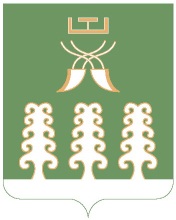 Администрация сельского поселенияСтаротумбагушевский сельсоветмуниципального районаШаранский районРеспублики Башкортостанул. Центральная, д.14 д. Старотумбагушево                             Шаранского района Республики Башкортостан, 452636Тел.(34769) 2-47-19, e-mail:sttumbs@yandex.ru,www.tumbagush.ru